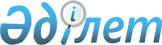 О внесении изменений и дополнения в решение маслихата Есильского района Северо-Казахстанской области от 30 декабря 2022 года № 26/300 "Об утверждении бюджета Заградовского сельского округа Есильского района Северо-Казахстанской области на 2023-2025 годы"Решение маслихата Есильского района Северо-Казахстанской области от 24 августа 2023 года № 7/85
      Маслихат Есильского района Северо-Казахстанской области РЕШИЛ:
      1.Внести в решение маслихата Есильского района Северо-Казахстанской области "Об утверждении бюджета Заградовского сельского округа Есильского района Северо-Казахстанской области на 2023-2025 годы" от 30 декабря 2022 года № 26/300 следующие изменения и дополнение:
      пункт 1 изложить в новой редакции:
       "1. Утвердить бюджет Заградовского сельского округа Есильского района Северо-Казахстанской области на 2023-2025 годы согласно приложениям 1, 2, 3 соответственно, в том числе на 2023 год в следующих объемах:
      1) доходы - 36 970 тысяч тенге:
      налоговые поступления - 5 449 тысяч тенге;
      неналоговые поступления - 0 тысяч тенге;
      поступления от продажи основного капитала - 2 500 тысяч тенге;
      поступления трансфертов - 29 021 тысяч тенге;
      2) затраты - 37 063,8 тысяч тенге;
      3) чистое бюджетное кредитование - 0 тысяч тенге:
      бюджетные кредиты -0 тысяч тенге;
      погашение бюджетных кредитов - 0 тысяч тенге;
      4) сальдо по операциям с финансовыми активами - 0 тысяч тенге:
      приобретение финансовых активов - 0 тысяч тенге;
      поступления от продажи финансовых активов государства -0 тысяч тенге;
      5) дефицит (профицит) бюджета - - 93,8 тысяч тенге;
      6) финансирование дефицита (использование профицита) бюджета - 93,8 тысяч тенге:
      поступление займов - 0 тысяч тенге;
      погашение займов - 0 тысяч тенге;
      используемые остатки бюджетных средств - 93,8 тысяч тенге.";
      дополнить пунктом 3-1 следующего содержания:
       "3-1. Предусмотреть в бюджете Заградовского сельского округа Есильского района Северо-Казахстанской области на 2023 год объемы целевых текущих трансфертов, передаваемых из областного бюджета, в том числе:
      на текущий ремонт уличного освещения в селе Жамбыл.
      Распределение указанных трансфертов из областного бюджета определяется решением акима Заградовского сельского округа Есильского района Северо-Казахстанской области "О реализации решения маслихата Есильского района "Об утверждении бюджета Заградовского сельского округа Есильского района Северо-Казахстанской области на 2023-2025 годы.";
      пункт 4 изложить в новой редакции:
       "4. Предусмотреть в бюджете Заградовского сельского округа Есильского района Северо-Казахстанской области на 2023 год объемы целевых текущих трансфертов, передаваемых из районного бюджета, в том числе:
      на фонд оплаты труда;
      на текущие расходы;
      на освещение улиц в населенных пунктах;
      на текущий ремонт уличного освещения в селе Горное;
      на текущий ремонт уличного освещения в селе Жамбыл;
      на текущий ремонт уличного освещения в селе Тонкошуровка;
      на приобретение и установку мембран, двигателя для станции очистки воды в селе Заградовка;
      на обустройство детской игровой площадки в селе Заградовка.
      Распределение указанных трансфертов из районного бюджета определяется решением акима Заградовского сельского округа Есильского района Северо-Казахстанской области "О реализации решения маслихата Есильского района "Об утверждении бюджета Заградовского сельского округа Есильского района Северо-Казахстанской области на 2023-2025 годы.";
      приложение 1 к указанному решению изложить в новой редакции согласно приложению к настоящему решению.
      2. Настоящее решение вводится в действие с 1 января 2023 года. Бюджет Заградовского сельского округа Есильского района Северо-Казахстанской области на 2023 год
					© 2012. РГП на ПХВ «Институт законодательства и правовой информации Республики Казахстан» Министерства юстиции Республики Казахстан
				
      Председатель маслихата Есильского района Северо-Казахстанской области 

Е. Туткушев
Приложениек решению маслихатаЕсильского района Северо-Казахстанской областиот 24 августа 2023 года№ 7/85Приложение 1 к решению маслихатаЕсильского района Северо-Казахстанской областиот 30 декабря 2022 года№ 26/300
Категория
Класс
подкласс
Наименование
Сумма (тысяч тенге)
1) Доходы
36 970
1
Налоговые поступления
5 449
01
Подоходный налог
650
2
Индивидуальный подоходный налог
650
04
Налоги на собственность
4 734
1
Налоги на имущество
236
3
Земельный налог
400
4
Налог на транспортные средства
4 098
05
Внутренние налоги на товары, работы и услуги
65
3
Поступления за использование природных и других ресурсов
65
3
Поступления от продажи основного капитала
2 500
03
Продажа земли и нематериальных активов
2 500
1
Продажа земли
2 500
4
Поступления трансфертов
29 021
02
Трансферты из вышестоящих органов государственного управления
29 021
3
Трансферты из районного (города областного значения) бюджета
29 021
Функциональная группа
Администратор бюджетных программ
Программа
Наименование
Сумма (тысяч тенге)
2) Затраты
37 063,8
01
Государственные услуги общего характера
27 662
124
Аппарат акима города районного значения, села, поселка, сельского округа
27 662
001
Услуги по обеспечению деятельности акима города районного значения, села, поселка, сельского округа
27 662
07
Жилищно-коммунальное хозяйство
9 391,3
124
Аппарат акима города районного значения, села, поселка, сельского округа
9 391,3
008
Освещение улиц в населенных пунктах
4 298
011
Благоустройство и озеленение населенных пунктов
3 857,3
014
Организация водоснабжения населенных пунктов
1 236
12
Транспорт и коммуникации
10
124
Аппарат акима города районного значения, села, поселка, сельского округа
10
045
Капитальный и средний ремонт автомобильных дорог в городах районного значения, селах, поселках, сельских округах
10
15
Трансферты
0,5
124
Аппарат акима города районного значения, села, поселка, сельского округа
0,5
044
Возврат сумм неиспользованных (недоиспользованных) целевых трансфертов, выделенных из республиканского бюджета за счет целевого трансферта из национального фонда Республики Казахстан
0,1
048
Возврат сумм неиспользованных (недоиспользованных) целевых трансфертов
0,4
3) Чистое бюджетное кредитование
0
Бюджетные кредиты
0
Погашение бюджетных кредитов
0
4) Сальдо по операциям с финансовыми активами
0
Приобретение финансовых активов
0
Поступления от продажи финансовых активов государства
0
5) Дефицит (профицит) бюджета
- 93,8
6) Финансирование дефицита (использование профицита бюджета)
93,8
7
Поступления займов
0
16
Погашение займов
0
Категория
Класс
подкласс
Наименование
Сумма (тысяч тенге)
8
Используемые остатки бюджетных средств
93,8
01
Остатки бюджетных средств
93,8
1
Свободные остатки бюджетных средств
93,8